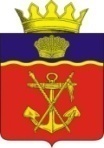 АДМИНИСТРАЦИЯКАЛАЧЁВСКОГО МУНИЦИПАЛЬНОГО РАЙОНАВОЛГОГРАДСКОЙ ОБЛАСТИ	   ПОСТАНОВЛЕНИЕОт 01.11.2018 г.							№ 1000О реорганизации муниципального унитарного предприятия «Береславское коммунальное хозяйство»В соответствии со ст. 57 Гражданского кодекса РФ, руководствуясь Федеральным законом от 14.11.2002 № 161-ФЗ «О государственных и муниципальных унитарных предприятиях», Федеральным законом от 08.08.2001 № 129-ФЗ «О государственной регистрации юридических лиц и индивидуальных предпринимателей», Уставом Калачевского муниципального района Волгоградской областипостановляю:1. Реорганизовать муниципальное унитарное предприятие «Береславское коммунальное хозяйство» (далее – МУП «Береславское КХ») путем присоединения к нему муниципального унитарного предприятия «Коммунальное хозяйство «Ляпичевское» (далее – МУП КХ «Ляпичевское»).2. Считать МУП «Береславское КХ» правопреемником МУП КХ «Ляпичевское».3. Директорам МУП «Береславское КХ» Ермолову С.И. и МУП КХ «Ляпичевское» Алексеенко С.И.:3.1. В течение трех рабочих дней с даты принятия настоящего Постановления в письменной форме сообщить в налоговый орган о начале процедуры реорганизации с указанием формы реорганизации и приложением настоящего Постановления.3.2. Обеспечить проведение инвентаризации имущества и финансовых обязательств предприятий в соответствии с требованиями приказа Минфина РФ от 13.06.1995 № 49 «Об утверждении Методических указаний по инвентаризации имущества и финансовых обязательств».3.3. По итогам инвентаризации в течение трех рабочих дней подготовить Передаточный акт и представить его на согласование в администрацию Калачевского муниципального района Волгоградской области.3.4. Организовать подготовку реестров кредиторов с указанием наименования кредитора, его адреса, суммы задолженности и основания ее возникновения, а также сумм штрафов и пени. Направить данные реестры в адрес администрации Калачевского муниципального района Волгоградской области.3.5. Не позднее 30 дней с даты принятия настоящего Постановления в письменной форме уведомить всех известных кредиторов о начале реорганизации.3.6. Уведомить работников о реорганизации предприятий не менее, чем за два месяца до завершения реорганизации.4. Директору МУП «Береславское КХ» Ермолову С.И.:4.1. Дважды, с периодичностью один раз в месяц, опубликовать в журнале «Вестник государственной регистрации» сообщение о реорганизации МУП «Береславское КХ» путем присоединения к нему МУП КХ «Ляпичевское».4.2. Подготовить и представить на согласование и утверждение в администрацию Калачевского муниципального района Волгоградской области проект штатного расписания МУП «Береславское КХ», проект постановления о внесении изменений в Устав в связи с реорганизацией.4.3. При завершении реорганизации представить в налоговый орган для государственной регистрации передаточный акт и постановление о внесении изменений в Устав.4.4. Представить в администрацию Калачевского муниципального района Волгоградской области документы, подтверждающие регистрацию изменений в Устав МУП «Береславское КХ» и внесение в ЕГРЮЛ записей о реорганизации МУП «Береславское КХ», а также о прекращении деятельности присоединенного МУП КХ «Ляпичевское». 5. Комитету по управлению муниципальным имуществом и земельными ресурсами внести соответствующие изменения в реестр муниципального имущества Калачевского муниципального района Волгоградской области. 	6. Настоящее постановление вступает в силу со дня его подписания и подлежит официальному опубликованию.7. Контроль исполнения настоящего постановления возложить на заместителя главы Калачевского муниципального района Волгоградской области Сарычева Д.В. Глава Калачевского муниципального района                                            			П.Н. Харитоненко